PressemitteilungAttersee-Grand-Prix 
Regatta zum Attersee-Cup und zur Long Distance Challenge09.07.2016 - Union-Yacht-Club Attersee
226 Segler auf 67 Booten bei einer der größten Breitensportveranstaltungen im Segeln am Attersee!Bei teils herrlichen Windbedingungen und Bilderbuchwetter konnte der traditionelle Attersee-Grand-Prix am 09.07.2016 durchgeführt werden. 
67 Mannschaften mit insgesamt 226 aktiven Teilnehmern segelten um die zahlreichen Ehrenpreise. Gleich nach dem Start setzte sich der pfeilschnelle Tornado mit der Mannschaft Manfred Schönleitner (UYCAttersee) / Astrid Postl (UYCWörthersee) vom Feld ab. Nur die Mannschaften Christian Eitzinger (SCAttersee) / Bernhard Eitzinger (ÖSV) auf einem Tornado sowie Günther Zieher / Moritz Zieher / Felix Zieher vom Veranstalterclub UYCAttersee mit einem 18-Footer, einem der schnellsten Skiffs der Welt, konnten mithalten. Die drei Mannschaften vergrößerten ihren Vorsprung auf die anderen Teilnehmer bis ins Ziel auf etwa eine halbe Stunde, wobei die Brüder Eitzinger am Ende die Nase vorne hatten und knapp vor Zieher und Schönleitner das Ziel passieren konnten. Klar, dass sie die Preise nach gesegelter Zeit einstreiften! Da es aber verschiedene Bootsklassen gibt, gibt es neben der Wertung nach gesegelter Zeit auch eine Wertung nach berechneter Zeit. Unterschiedliche Boote haben ein unterschiedliches Handicap (Yardstickzahl), die es ermöglicht, einen fairen Wettbewerb zu bestreiten.Der absolute Vorsprung der drei schnellen Boote war diesmal nicht groß genug, dass sie auch nach korrigierter Zeit gewinnen konnten.Den ersten Platz nach berechneter Zeit sicherte sich die Mannschaft Carlo Loos / Martina Loos / Hans Spitzauer / Moritz Spitzauer (UYCWolfgangsee) auf einer von Hans Spitzauer selbst entworfenen Lago 26. Platz 2 ging an Anton Kammerstätter (SCKammersee) mit seiner Mannschaft auf einer Brenta 33, Kammerstätter ist mit der Consulting Company auch Hauptsponsor der Long Distance Challenge. Dritter der Gesamtwertung wurde der Präsident des UYCAttersee Michael Farthofer mit seiner Mannschaft Julia Hoschek / Daniel Hoschek / Marco Mittermeir / Moritz Christiansen.Alle teilnehmenden Boote der Regatta waren mit einem Tracking System ausgestattet. Man konnte die Regatta live mitverfolgen. Auch eine Betrachtung im Nachhinein ist unter www.Long-Distance-Challenge.at möglich.Mit an Bord der Yachten waren auch viele Jugendliche Segler aus dem Attersail-Team, die neben ihrer Segelkarriere auf Optimist, Laser und 420er etwas Big-Boat-Erfahrung sammeln durften. Kurz vor der Siegerehrung wünschten die Teilnehmer den Jugendlichen viel Erfolg bei der Weltmeisterschaft der 420er in Sanremo in der kommenden Woche bei der von 26 österreichischen Teilnehmern 13 aus Oberösterreich kommen. Gleich anschließend findet die Europameisterschaft am Balaton statt an der sieben Oberösterreicher teilnehmen.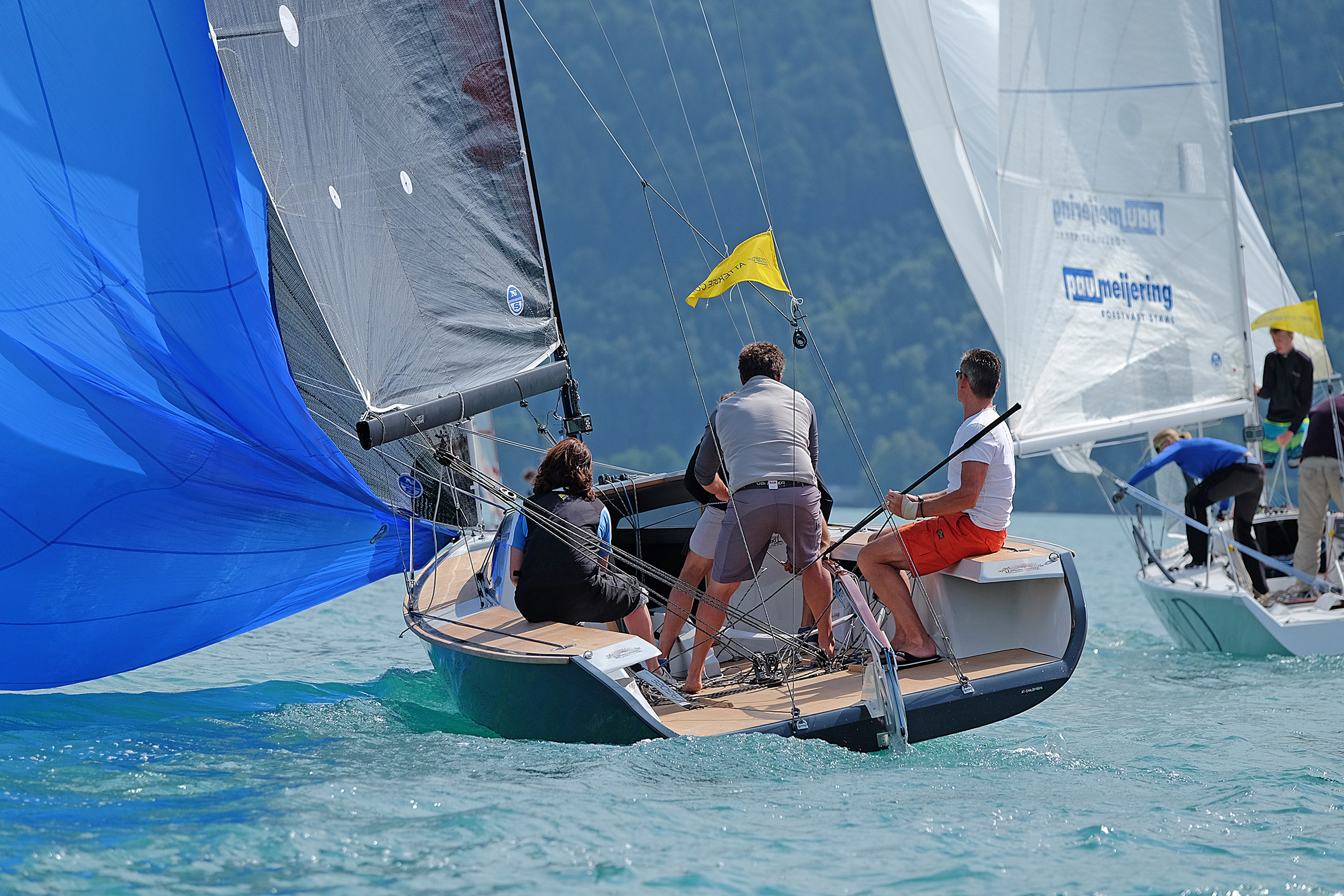 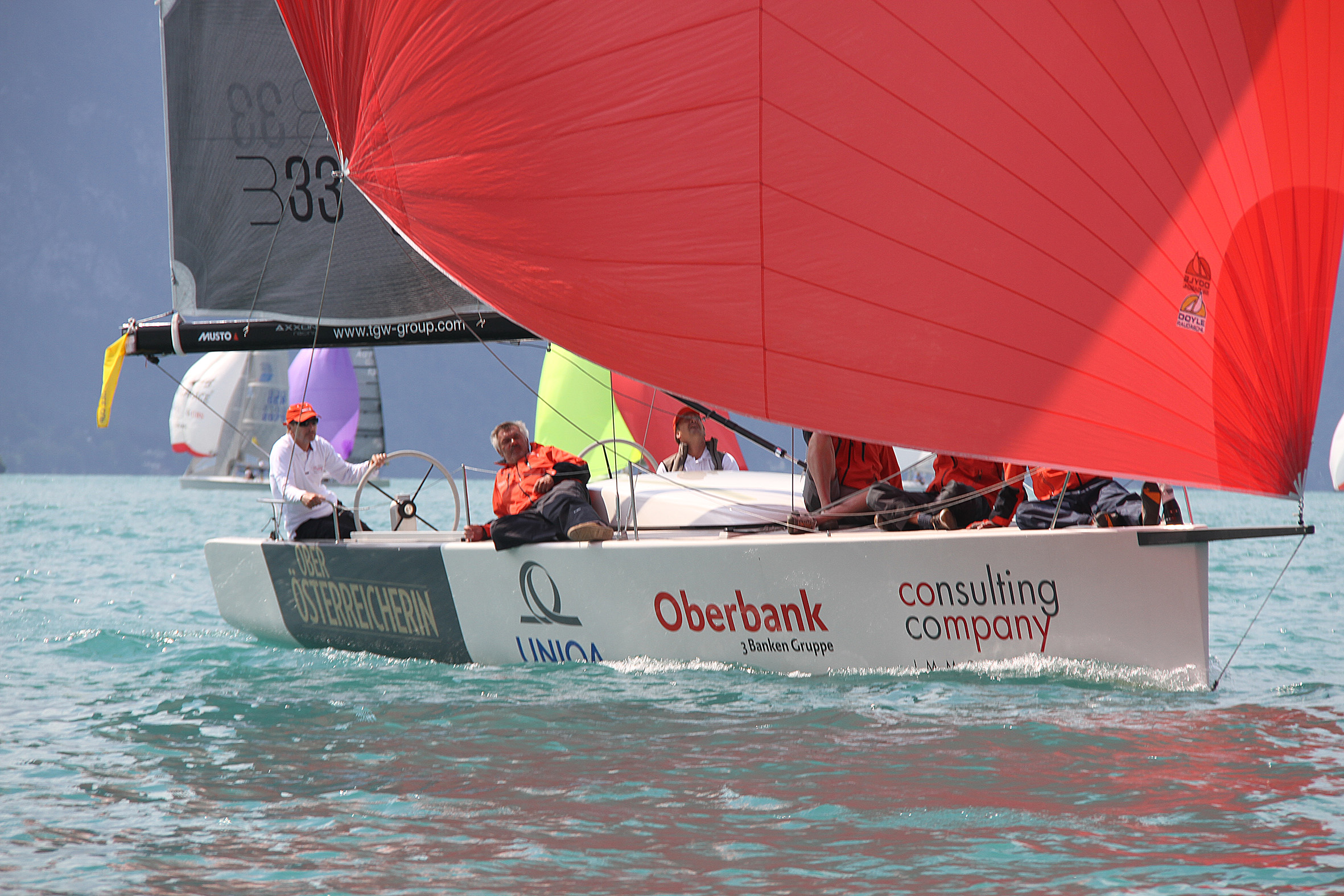 